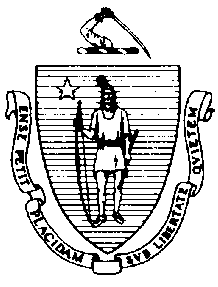 The Commonwealth of MassachusettsExecutive Office of Health and Human ServicesDepartment of Public HealthBureau of Environmental HealthCommunity Sanitation Program180 Beaman Street, West Boylston, MA 01583Phone: 508-792-7880 Fax: 508-792-7706TTY: 508-835-9796April 18, 2018David H. Tuttle, Superintendent Worcester County House of Corrections and Jail5 Paul X. Tivnan DriveWest Boylston, MA 01583Re: Facility Inspection - Worcester County House of Corrections and Jail, West BoylstonDear Superintendent Tuttle:In accordance with M.G.L. c. 111, §§ 5, 20, and 21, as well as Massachusetts Department of Public Health (Department) Regulations 105 CMR 451.000: Minimum Health and Sanitation Standards and Inspection Procedures for Correctional Facilities; 105 CMR 480.000: Storage and Disposal of Infectious or Physically Dangerous Medical or Biological Waste (State Sanitary Code, Chapter VIII); 105 CMR 590.000: Minimum Sanitation Standards for Food Establishments (State Sanitary Code Chapter X); the 1999 Food Code; 105 CMR 520.000 Labeling; and 105 CMR 205.000 Minimum Standards Governing Medical Records and the Conduct of Physical Examinations in Correctional Facilities; I conducted an inspection of the Worcester County House of Corrections and Jail on March 16 and 20, 2018 accompanied by          Patrick Ryan, Environmental Health and Safety Officer. Violations noted during the inspection are listed below including 272 repeat violations:HEALTH AND SAFETY VIOLATIONS(* indicates conditions documented on previous inspection reports)EntranceWaiting Area	No Violations NotedFisher Conference Room				No Violations NotedHallway	No Violations NotedAssistant Deputy Superintendent’s Office	No Violations NotedDeputy’s Office	No Violations NotedStaff Locker Room	No Violations NotedStaff Bathroom	No Violations NotedControl Room  105 CMR 451.200*	Food Storage, Preparation and Service: Food preparation not in compliance with          105 CMR 590.000, interior of microwave oven dirtyControl Bathroom105 CMR 451.123*	Maintenance: Handwash sink dirty 105 CMR 451.123*	Maintenance: Faucet fixture corroded105 CMR 451.123*	Maintenance: Light shield missingKey Room	No Violations NotedHerman Building105 CMR 451.320*	Cell Size: Inadequate floor space in all cells105 CMR 451.343*	Electric Fixtures in Cell: No electrical outlet in all cellsA2 BlockControl Booth105 CMR 451.353*	Interior Maintenance: Floor dirtyControl Bathroom105 CMR 451.123	Maintenance: Ceiling vent dusty Day Room 	No Violations NotedChemical Storage Room	No Violations NotedPaper Goods Storage	No Violations NotedStaff Room  105 CMR 451.353*	Interior Maintenance: Floor tiles damagedSlop Sink Room (Upstairs)  	No Violations NotedCells (Upstairs)105 CMR 451.353*	Interior Maintenance: Floor paint damaged in cell # 45105 CMR 451.353	Interior Maintenance: Floor paint damaged in cell # 36, 39, 40, 47, and 48105 CMR 451.103		Mattresses: Mattress damaged in cell # 42Showers (Upstairs)	No Violations NotedSlop Sink (Downstairs)	No Violations NotedCells (Downstairs)105 CMR 451.353*	Interior Maintenance: Floor paint damaged in cell # 50 and 52105 CMR 451.353	Interior Maintenance: Floor paint damaged in cell # 53, 55, 57, and 59Showers (Downstairs)	105 CMR 451.123*	Maintenance: Bottom of door frame rusted in shower # 1Hallway		No Violations NotedStorage Closet		No Violations NotedA1 BlockControl Booth105 CMR 451.353*	Interior Maintenance: Floor dirty105 CMR 451.353*	Interior Maintenance: Ceiling tiles looseControl Bathroom105 CMR 451.123*	Maintenance: Floor dirty105 CMR 451.123*	Maintenance: Floor paint damagedDay Room	No Violations NotedRoom # 6	No Violations NotedStorage # 5	No Violations NotedStorage # 4	No Violations NotedRoom # 3	No Violations NotedRoom # 2	No Violations NotedRoom # 1	No Violations NotedSlop Sink (Upstairs)	No Violations NotedCells (Upstairs)105 CMR 451.123*	Maintenance: Toilet damaged in cell # 16Showers (Upstairs)	No Violations NotedSlop Sink (Downstairs)	No Violations NotedCells (Downstairs)105 CMR 451.353*	Interior Maintenance: Floor paint damaged in cell # 22, 29, and 31Showers (Downstairs)	No Violations NotedRec Area	Unable to Inspect – Under ConstructionMAXI B105 CMR 451.320*			Cell Size: Inadequate floor space in all cellsControl105 CMR 451.353*	Interior Maintenance: Ceiling tiles water damaged outside control105 CMR 451.200	Food Storage, Preparation and Service: Food preparation not in compliance with          105 CMR 590.000, interior of microwave oven dirty Control Bathroom105 CMR 451.123*	Maintenance: Floor dirty 105 CMR 451.123*	Maintenance: Wall damaged Lower Right Tier Day Room  	No Violations NotedSlop Sink	No Violations NotedShowers105 CMR 451.353	Interior Maintenance: Wall paint damaged in shower # 2Cells105 CMR 451.353*	Interior Maintenance: Wall vent dusty in cell # 110, 122, 132, and 136105 CMR 451.353	Interior Maintenance: Wall vent dusty in cell # 114, 124, 128, 144, 146, and 150105 CMR 451.140	Adequate Ventilation: Inadequate ventilation, wall vent blocked in cell # 116105 CMR 451.353	Interior Maintenance: Debris in wall vent in cell # 134 and 142Lower Left TierDay Room	No Violations NotedCells105 CMR 451.353*	Interior Maintenance: Wall vent dusty in cell # 107, 115, 129, 141, 145, and 147105 CMR 451.353	Interior Maintenance: Wall vent dusty in cell # 101, 103, 105, 119, 123, 127, 135,        and 143105 CMR 451.140*	Adequate Ventilation: Inadequate ventilation, wall vent blocked in cell # 149105 CMR 451.140	Adequate Ventilation: Inadequate ventilation, wall vent blocked in cell # 107, 119,      and 121Showers105 CMR 451.123	Maintenance: Wall paint damaged in shower # 1 and 2Slop Sink	No Violations NotedChemical Closet	No Violations NotedLower Disciplinary UnitUnable to Inspect –Not UsedUpper Left TierDay Room	No Violations NotedCells105 CMR 451.353*	Interior Maintenance: Wall vent dusty in cell # 303 and 305105 CMR 451.353		Interior Maintenance: Wall vent dusty in cell # 313, 317, 337, 345, and 351105 CMR 451.140	Adequate Ventilation: Inadequate ventilation, wall vent blocked in cell # 307Slop Sink	No Violations NotedShowers 	(Unable to Inspect Shower # 1 – In Use)105 CMR 451.123	Maintenance: Soap scum on shower curtain in shower # 2Upper Disciplinary Unit	No Violations NotedUpper Right TierDay Room  105 CMR 451.200	Food Storage, Preparation and Service: Food preparation not in compliance with          105 CMR 590.000, interior of microwave oven dirty Cells105 CMR 451.353*	Interior Maintenance: Wall vent dusty in cell # 330, 332, and 346105 CMR 451.353	Interior Maintenance: Wall vent dusty in cell # 308, 312, 314, 328, 338, 340, and 348105 CMR 451.140	Adequate Ventilation: Inadequate ventilation, wall vent blocked in cell # 306 and 350Showers105 CMR 451.123*	Maintenance: Epoxy damaged on wall in shower # 1Slop Sink	No Violations NotedChapel	No Violations NotedOffice (Right of Altar)	No Violations NotedHealth ServicesInterview Room # 1	No Violations NotedInterview Room # 2	No Violations NotedInfirmary Ward Bunk Room105 CMR 451.320*	Cell Size: Inadequate floor space in all cellsBathroom & Shower105 CMR 451.123	Maintenance: Soap scum on shower curtain in shower105 CMR 451.123	Maintenance: Grout missing between wall tiles in showerExaminer’s Room  Unable to Inspect – In UseNurse’s Room	No Violations NotedPharmacy	No Violations NotedMental Health Offices	No Violations NotedBreak Room	No Violations NotedSupply Room w/o Sink	No Violations NotedBathroom  	No Violations NotedStaff Bathroom  	No Violations NotedSupply Closet with Sink  	No Violations NotedBiohazard Storage	No Violations NotedCentral Control	No Violations NotedControl Bathroom105 CMR 451.123*	Maintenance: Wall dirty near sink105 CMR 451.123*	Maintenance: Handwash sink dirty105 CMR 451.130	Plumbing: Plumbing not maintained in good repair, sink slow to drain105 CMR 451.123	Maintenance: Light shield missing Property	No Violations NotedGymnasiumSlop Sink Closet (Hallway)	No Violations NotedBasketball Court105 CMR 451.350*	Structural Maintenance: Floor damaged105 CMR 451.350*	Structural Maintenance: Wall damaged105 CMR 451.350*	Structural Maintenance: Ceiling damaged 105 CMR 451.353*	Interior Maintenance: Ceiling paint damaged105 CMR 451.353*	Interior Maintenance: Gym equipment padding damagedBathroom with Showers 	(Unable to Inspect Showers – Not Used)105 CMR 451.126	Water Supply: No hot water supplied to handwash sink # 1105 CMR 451.123	Maintenance: Insects observed in handwash sinksBooth	No Violations NotedStaff Bathroom  	No Violations NotedBathroom without Showers105 CMR 451.123	Maintenance: Insects observed in handwash sinksVISITING ROOMInmate Visiting Side105 CMR 451.353*	Interior Maintenance: Counter top damaged in booth # 1, 10, 12, and 14105 CMR 451.353*	Interior Maintenance: Wall damaged near phone in booth # 19 and 20105 CMR 451.353	Interior Maintenance: Wall damaged near phone in booth # 7Non-Inmate Visiting Side105 CMR 451.353*	Interior Maintenance: Floor paint damaged throughout area105 CMR 451.353*	Interior Maintenance: Wall damaged near phone in booth # 2105 CMR 451.353	Interior Maintenance: Wall damaged near phone in booth # 4Female Handicapped Bathroom  105 CMR 451.123*	Maintenance: Mirror rusted105 CMR 451.124*	Water Supply: Insufficient water supply in quantity and pressure at handwash sinkMale Handicapped Bathroom  105 CMR 451.124*	Water Supply: Insufficient hot and cold water supply in quantity and pressure at handwash sink Female Bathroom  105 CMR 451.123	Maintenance: Stall partition detached from wallMale Bathroom  105 CMR 451.123*	Maintenance: Wall paint damaged near urinal  MAXI C105 CMR 451.320*	Cell Size: Inadequate floor space in all cellsControl Booth105 CMR 451.353*	Interior Maintenance: Light shield not secured to light fixture105 CMR 451.353*	Interior Maintenance: Light shield missing above door105 CMR 451.200	Food Storage, Preparation and Service: Food preparation not in compliance with          105 CMR 590.000, interior of microwave oven dirty Booth Bathroom105 CMR 451.123*	Maintenance: Bathroom generally dirty105 CMR 451.123*	Maintenance: Handwash sink dirty105 CMR 451.123*	Maintenance: Toilet dirtyUpper TierLeft-Side Day RoomUnable to Inspect – In UseRight-Side Day Room	No Violations NotedCells105 CMR 451.353*	Interior Maintenance: Ceiling paint damaged in cell # 430 105 CMR 451.353	Interior Maintenance: Ceiling paint damaged in cell # 418105 CMR 451.103	Mattresses: Mattress damaged in cell # 427 and 432Showers 			(Unable to Inspect Shower # 1 and 3 – In Use)	No Violations NotedSlop Sink	No Violations NotedOld SegregationUnable to Inspect – Not UsedLower TierLeft-Side Day Room  105 CMR 451.344	Illumination in Habitable Areas: Light not functioning properly, 1 light outRight-Side Day Room  105 CMR 451.344	Illumination in Habitable Areas: Light not functioning properly, 2 lights outCells105 CMR 451.103		Mattresses: Mattress damaged in cell # 242105 CMR 451.140	Adequate Ventilation: Inadequate ventilation, wall vent blocked in cell # 205Slop Sink	No Violations NotedShowers105 CMR 451.123*	Maintenance: Wall paint damaged in shower # 1105 CMR 451.123	Maintenance: Soap scum on shower curtain in shower # 1 and 2SegregationUnable to Inspect – Not UsedChemical Area	No Violations NotedDeignan Building105 CMR 451.320*	Cell Size: Inadequate floor space in all cellsControl Booth105 CMR 451.200	Food Storage, Preparation and Service: Food preparation not in compliance with          105 CMR 590.000, interior of microwave oven dirty 105 CMR 451.200	Food Storage, Preparation and Service: Food storage not in compliance with                105 CMR 590.000, interior of refrigerator dirtyControl Booth BathroomUnable to Inspect – In UseUpper WestShowers105 CMR 451.123*	Maintenance: Floor tiles damaged outside of showers105 CMR 451.123	Maintenance: Soap scum on shower curtain in shower # 2105 CMR 451.123	Maintenance: Soap scum on walls in shower # 2Cells105 CMR 451.353	Interior Maintenance: Light shield damaged in cell # 64Slop Sink Room105 CMR 451.353*	Interior Maintenance: Wall dirty around slop sinkBathroom  105 CMR 451.123*	Maintenance: Sink basin damaged at sink # 1 and 2Lower WestShowers105 CMR 451.123	Maintenance: Soap scum on shower curtain in shower # 1 and 2105 CMR 451.123	Maintenance: Shower curtain damaged in shower # 2Bathroom105 CMR 451.123*	Maintenance: Floor paint damaged105 CMR 451.123*	Maintenance: Sink basin damaged at sink # 1105 CMR 451.123*	Maintenance: Ceiling vent dusty105 CMR 451.123*	Maintenance: Heater rusted105 CMR 451.130	Plumbing: Plumbing not maintained in good repair, faucet loose at handwash sink # 3Cells105 CMR 451.353*	Interior Maintenance: Wooden door damaged in cell # 41105 CMR 451.353	Interior Maintenance: Wooden door damaged in cell # 44Common Area105 CMR 451.344	Illumination in Habitable Areas: Light not functioning properly, 4 lights outInterview Room  Unable to Inspect – LockedDry Storage	No Violations NotedChemical Closet	No Violations NotedLower EastShowers105 CMR 451.123	Maintenance: Soap scum on shower curtain in shower # 1Bathroom105 CMR 451.123	Maintenance: Wall tile damaged by toilet # 2105 CMR 451.130	Plumbing: Plumbing not maintained in good repair, faucet loose at handwash sink # 1Cells105 CMR 451.353*	Interior Maintenance: Floor damaged in cell # 2105 CMR 451.353                      Interior Maintenance: Light shield damaged in cell # 12Slop Sink Room	No Violations NotedUpper EastSlop Sink Room105 CMR 451.353*	Interior Maintenance: Light shield missing105 CMR 451.130*	Plumbing: Plumbing not maintained in good repair, drain cover missing on slop sinkCells105 CMR 451.353*	Interior Maintenance: Wooden door damaged in cell # 32Showers105 CMR 451.123	Maintenance: Paint damaged on access panel in shower # 2  105 CMR 451.123	Maintenance: Soap scum on shower curtain in shower # 1 and 2105 CMR 451.123	Maintenance: Insects observed in shower # 1Bathroom105 CMR 451.123*	Maintenance: Unfinished wood on ceiling above toilet # 2  105 CMR 451.123	Maintenance: Heater rusted105 CMR 451.130	Plumbing: Plumbing not maintained in good repair, handwash sink # 3 leaking105 CMR 451.130	Plumbing: Plumbing not maintained in good repair, handwash sink # 4 cloggedMini 5 Building105 CMR 451.320*	Cell Size: Inadequate floor space in all cellsBooth	No Violations NotedBooth Bathroom105 CMR 451.126	Hot Water: Hot water temperature recorded at 970FCorridor 2 (Right Side)TV Room	No Violations NotedShowers105 CMR 451.130	Hot Water: Shower water temperature recorded at 970F105 CMR 451.123	Maintenance: Soap scum on shower curtain in shower # 1 and 2Cells105 CMR 451.350*	Structural Maintenance: Wall damaged above top bunk in cell # 9Middle CorridorChow Area	No Violations NotedWeight Room 105 CMR 451.353*	Interior Maintenance: Gym equipment padding damagedChemical Closet105 CMR 451.353*                    Interior Maintenance: Light shield missingOffice 	No Violations NotedCorridor 1 (Left Side)Hallway	No Violations NotedShowers105 CMR 451.130	Plumbing: Plumbing not maintained in good repair, faceplates missing on shower and tub faucet in shower # 1105 CMR 451.123	Maintenance: Soap scum on shower curtain in shower # 1 and 2105 CMR 451.123	Maintenance: Soap scum on walls in shower # 2105 CMR 451.123	Maintenance: Soap scum on floor in shower # 2105 CMR 451.123	Maintenance: Floor tile damaged in shower # 2Office with Bathroom105 CMR 451.123*	Maintenance: Light shield not secureCells	No Violations NotedFood ServiceStaff Dining Room	No Violations NotedStaff Serving Line	No Violations NotedSpice Closet	No Violations NotedStaff BakeryFC 3-304.14(B)(2)		Preventing Contamination from Linens: Wet cloth not stored in sanitizer bucketInmate Food Prep Area	No Violations NotedMilk Cooler  	No Violations NotedProduce Cooler	No Violations NotedPrep Cooler  FC 6-501.11*	Maintenance and Operation; Repairing: Facility not in good repair, floor tiles damagedTool Storage	No Violations NotedControl	No Violations NotedControl Bathroom	No Violations NotedFreezerFC 4-501.11(A)*	Maintenance and Operation, Equipment: Equipment not maintained in a state of good repair, 2 fans not workingDry Goods	No Violations NotedEntry 5 Area (Near Dry Goods)FC 6-202.15(A)(3)	Design, Construction, and Installation; Functionality: Outer door not weather and 	vermin tightReceiving AreaFC 4-501.11(A)*	Maintenance and Operation, Equipment: Equipment not maintained in a state of good 	repair, exterior of several food carts damagedChemical Closet	No Violations NotedDishwasher AreaFC 4-204.115*	Design and Construction, Functionality: Thermometer not functioning properly on warewashing machine, rinse gauge temperature not working3-Compartment Sink # 1 and 2	No Violations NotedPasta RoomFC 6-501.111(B)	Maintenance and Operations; Pest Control: Ants observed on floorCan Room	No Violations NotedInmate Serving AreaFC 3-501.16(A)	Limitation of Growth of Organisms, Temperature and Time Control: Potentially hazardous food not held at the proper hot holding temperature, chicken cacciatore temperature recorded at 131°FInmate Bathroom105 CMR 451.123*	Maintenance: Toilet dirty105 CMR 451.123*	Maintenance: Handwash sink dirtySchoolOffice (near entrance)	No Violations NotedEducation Director’s Office	No Violations NotedDeputy’s Office	No Violations NotedBreak Area in Hall105 CMR 451.200*	Food Storage, Preparation and Service: Food storage not in compliance with                105 CMR 590.000, gaskets damaged on right side refrigerator105 CMR 451.200*	Food Storage, Preparation and Service: Food storage not in compliance with                105 CMR 590.000, disposable utensils not kept covered105 CMR 451.200	Food Storage, Preparation and Service: Food preparation not in compliance with          105 CMR 590.000, microwave oven handle brokenSubstance Abuse Office105 CMR 451.353*	Interior Maintenance: Ceiling tiles water damagedMale Staff Bathroom  Unable to Inspect – In UseClassroom # 5	No Violations NotedTeacher’s Office105 CMR 451.200	Food Storage, Preparation and Service: Food storage not in compliance with                105 CMR 590.000, no functioning thermometer in refrigeratorClassroom # 4	No Violations NotedClassroom # 3	No Violations NotedClassroom # 2	No Violations NotedSocial Worker’s Office	No Violations NotedFemale Staff Bathroom  	No Violations NotedSlop Sink Room105 CMR 451.353	Interior Maintenance: Wet mop stored in bucketLibraryUnable to Inspect – LockedParole Office	No Violations NotedReceivingCounty Lock Up 	No Violations NotedHolding Area # 1	No Violations NotedIntake Cages	No Violations NotedHolding Area # 2	No Violations NotedShakedown	No Violations NotedProperty Room  	No Violations NotedRecords105 CMR 451.200	Food Storage, Preparation and Service: Food storage not in compliance with                105 CMR 590.000, no functioning thermometer in refrigerator105 CMR 451.200	Food Storage, Preparation and Service: Food storage not in compliance with                105 CMR 590.000, refrigerator gaskets damagedRecord’s Bathroom105 CMR 451.123*	Maintenance: Sink faucet rustedUtility Closet	No Violations NotedOffices/Medical	105 CMR 451.353*	Interior Maintenance: Floor paint damaged in back officesID Room	No Violations NotedClassification	No Violations NotedMaintenance CorridorStaff Bathroom 105 CMR 451.123	Maintenance: Light shield not secureInmate Bathroom  	No Violations NotedStaff Bathroom inside Office	No Violations NotedLaundry Area  	No Violations NotedTool Crib	No Violations NotedElectrical Shop	No Violations NotedWelding Area105 CMR 451.350*	Structural Maintenance: Exterior door not rodent and weathertightTool Cage	No Violations NotedEHSO Office (Waste Log)	No Violations NotedModular Administration BuildingLobbyWaiting Area	No Violations NotedMale Bathroom105 CMR 451.123*	Maintenance: Wall tiles missingFemale Bathroom105 CMR 451.123*	Maintenance: Floor tiles damagedMail Room	No Violations NotedControl 3105 CMR 451.353*	Interior Maintenance: Floor damaged throughout break area105 CMR 451.353*	Interior Maintenance: Floor dirtyControl Bathroom105 CMR 451.123*	Maintenance: Floor tiles missing and damaged105 CMR 451.126	Hot Water: Hot water temperature recorded at 980FSpecial Services CorridorFemale Bathroom105 CMR 451.123*	Maintenance: Wall tile damaged near toilet Male Bathroom  105 CMR 451.123*	Maintenance: Faucet fixture corrodedSlop Sink Room	No Violations NotedD-Board Office105 CMR 451.353*	Interior Maintenance: Floor damaged at doorwayDispatch 	No Violations NotedEvidence Closet	No Violations Noted3 Offices	No Violations NotedFemale Locker Room  105 CMR 451.123*	Maintenance: Wall cracked in handicapped shower 105 CMR 451.123*	Maintenance: Floor dirty in handicapped shower105 CMR 451.123	Maintenance: Floor dirty in shower # 1 and 2105 CMR 451.123	Maintenance: Ceiling tile missingMale Locker Room105 CMR 451.123*	Maintenance: Grab bar rusted in handicapped shower105 CMR 451.123*	Maintenance: Shower curtain dirty in shower # 1105 CMR 451.123*	Maintenance: Ceiling tiles water damaged105 CMR 451.123	Maintenance: Floor dirty in shower # 1, 2, and 4Staff Training Room A & B 	(Unable to Inspect Room B – In Use)	No Violations NotedInvestigations Office	No Violations Noted2nd FloorPersonnel Offices 	No Violations NotedBreak Room  	No Violations NotedCopy Room	No Violations NotedCloset with Microwave	No Violations NotedDeputy’s Office/Legal	No Violations NotedDirector of Maintenance Office105 CMR 451.200*	Food Storage, Preparation and Service: Food storage not in compliance with                105 CMR 590.000, no functioning thermometer in refrigeratorNorth Male Bathroom (near slop sink)	No Violations NotedSlop Sink Room105 CMR 451.353*	Interior Maintenance: Floor tiles missingNorth Female Bathroom (near slop sink)	No Violations NotedAssistant Superintendent’s OfficeUnable to Inspect – LockedSouth Male Bathroom 	No Violations NotedSouth Female Bathroom  	No Violations NotedInternal Affairs	No Violations NotedTrapPedestrian Trap	No Violations NotedBathroom in Pedestrian Trap	No Violations NotedVisits Waiting Area105 CMR 451.353*	Interior Maintenance: Baseboard damaged near trap and door leading to exteriorModular GymInmate Bathroom # 104105 CMR 451.123*	Maintenance: Dead flies in light shield105 CMR 451.126*	Water Supply: No hot water supplied to handwash sink 105 CMR 451.124*	Water Supply: Insufficient cold water supply in quantity and pressure at handwash sink Staff Bathroom # 105105 CMR 451.123*	Maintenance: Wall access panel rusted105 CMR 451.123*	Maintenance: Shower floor dirtySprinkler Room/Mop Closet	No Violations NotedStorage Room # 108	No Violations NotedGym105 CMR 451.350*	Structural Maintenance: Wall damaged
105 CMR 451.353*	Interior Maintenance: Walls dirty throughout gym105 CMR 451.141*	Screens: Several screens damagedControl # 102	No Violations NotedModular Infirmary2nd FloorInmate Bathroom # 244105 CMR 451.123*	Maintenance: Wall tiles missing105 CMR 451.123*	Maintenance: Floor tiles damagedOffice # 256	No Violations NotedHolding Cell	No Violations NotedNurse’s Station # 233105 CMR 451.353*	Interior Maintenance: Floor tiles damagedRoom # 234105 CMR 451.340	Illumination: Insufficient lighting, 1 light outSlop Sink # 245	No Violations NotedRoom # 236	No Violations NotedMale Bathroom # 243105 CMR 451.123*	Maintenance: Ceiling water damaged 105 CMR 451.123*	Maintenance: Wood left unfinished under sink and toiletX-Ray Room # 242	No Violations NotedRoom # 237	No Violations NotedSlop Sink Room # 238	No Violations NotedLieutenant’s Office # 239	No Violations NotedRoom # 241	No Violations NotedMental Health Office # 248105 CMR 451.353*	Interior Maintenance: Ceiling tile missing105 CMR 451.350*	Structural Maintenance: Ceiling leakingParole Office # 250105 CMR 451.141*	Screens: Screens damagedDentist Room # 253105 CMR 451.141	Screens: Screens damagedRoom # 254105 CMR 451.353*	Interior Maintenance: Floor tiles missing105 CMR 480.100(B)	Storage: Absorbent flooring in waste storage area, floor damaged exposing untreated woodDiabetic Office (in Room # 254)	No Violations NotedOffice # 246Unable to Inspect – Not UsedFemale Bathroom # 258105 CMR 451.123*	Maintenance: Floor tiles damagedNurse’s Office # 232105 CMR 451.353	Interior Maintenance: Floor tiles damagedBreak Room (Medical Records) # 214	No Violations NotedRoom # 230Unable to Inspect – Not UsedCell # 226-229Unable to Inspect – Not UsedHandicapped ShowerUnable to Inspect – Not UsedCaptain’s Office	No Violations NotedOptometrist’s Office # 222	No Violations NotedAdministrator’s Office	No Violations NotedHIV Office	No Violations NotedSupply Closet	No Violations NotedCell # 206-209Unable to Inspect – Not UsedDOL UnitUnable to Inspect – Not UsedMedical Closet (End of Hallway)	No Violations Noted1st FloorMod Med Line  Unable to Inspect – Not UsedClassroomsUnable to Inspect – Not UsedHallway between Classrooms105 CMR 451.353*	Interior Maintenance: Door frame damaged and rusted on door leading to exteriorRoll Call Room (New) 105 CMR 451.353*	Interior Maintenance: Floor tiles damaged 105 CMR 451.141*	Screens: Screens damagedClassroom OfficeUnable to Inspect – Not UsedRoll Call Room (Old)Unable to Inspect – Not UsedBreak AreaUnable to Inspect – Not UsedBathroom # 108Unable to Inspect – Not UsedSlop Sink # 109Unable to Inspect – Not UsedStorage AreaUnable to Inspect – Not UsedModular Visiting AreaVisiting SectionsSection A (Non-Inmate Side)	No Violations NotedClassifications Office	No Violations NotedAdditional Offices	No Violations NotedSection B (Non-Inmate Side)	No Violations NotedSection C (Non-Inmate Side)	No Violations NotedSocial Workers Office105 CMR 451.353*	Interior Maintenance: Floor tiles missing outside of officeSection A-C (Inmate Side)105 CMR 451.353*	Interior Maintenance: Floor tiles damaged and missingBack AreaBathroom near Slop Sink105 CMR 451.123*	Maintenance: Floor dirty105 CMR 451.123*	Maintenance: Ceiling vent dusty 105 CMR 451.126*	Hot Water: Hot water temperature recorded at 980F105 CMR 451.123*	Maintenance: Faucet fixture dirty105 CMR 451.353*	Interior Maintenance: Floor tiles missing outside bathroomSlop Sink  105 CMR 451.353*	Interior Maintenance: Floor tiles missingSocial Worker Interview Area105 CMR 451.353*	Interior Maintenance: Small holes in floor throughout area105 CMR 451.353*	Interior Maintenance: Floor tiles damagedIP Break Room105 CMR 451.353*	Interior Maintenance: Floor tiles damaged 105 CMR 451.200*	Food Storage, Preparation and Service: Food storage not in compliance with                105 CMR 590.000, refrigerator gaskets damagedInmate Interview Room105 CMR 451.353*	Interior Maintenance: Floor tiles damaged105 CMR 451.353*	Interior Maintenance: Counter tops dirtySide Door Exit to Yard105 CMR 451.353*	Interior Maintenance: Floor tiles missing at doorReceiving Entrance Hallway105 CMR 451.353*	Interior Maintenance: Floor tiles damagedPersonal Property # 1105 CMR 451.353*	Interior Maintenance: Floor tiles missing and damaged105 CMR 451.353*	Interior Maintenance: Hole in ceiling in far back corner105 CMR 451.353*	Interior Maintenance: Ceiling water damaged105 CMR 451.353*	Interior Maintenance: Ceiling vent not secured to ceilingChemical Room	No Violations NotedPersonal Property # 2105 CMR 451.353*	Interior Maintenance: Wall paint damagedUrinalysis Storage105 CMR 451.353*	Interior Maintenance: Ceiling panel not secured Urinalysis Office105 CMR 480.500(A)(3)	Procedures; Records; Record-Keeping Log: Urine testing chemicals stored in the refrigerator with food Slop Sink Room	No Violations NotedInmate Bathroom # 119105 CMR 451.123*	Maintenance: Wall and wall tiles damaged near toilet 105 CMR 451.110(A)	Hygiene Supplies at Toilet and Handwash Sink: No paper towels at handwash sinkStaff Bathroom # 120	No Violations NotedShower # 118	No Violations NotedShower # 117	No Violations NotedProcessing Area105 CMR 451.353*	Interior Maintenance: Floor tiles damaged  Waiting Room105 CMR 451.353*	Interior Maintenance: Floor paint damagedBreak Area105 CMR 451.353*	Interior Maintenance: Floor tiles damagedBack AreaSally Port105 CMR 451.353*	Interior Maintenance: Floor tiles damaged105 CMR 451.350*	Structural Maintenance: Exterior door not rodent and weathertight105 CMR 451.353	Interior Maintenance: Wall damagedClothing Room  105 CMR 451.353*	Interior Maintenance: Floor tile damaged  Court Storage105 CMR 451.353*	Interior Maintenance: Floor tiles missing105 CMR 451.353*	Interior Maintenance: Light rusted105 CMR 451.353*	Interior Maintenance: Walls left unfinished105 CMR 451.353*	Interior Maintenance: Ceiling tiles missingCells 				(Unable to Inspect Cell # 106 – In Use)105 CMR 451.353*	Interior Maintenance: Window sill damaged in cell # 104105 CMR 451.353	Interior Maintenance: Wall damaged by door in cell # 105105 CMR 451.353	Interior Maintenance: Ceiling damaged in cell # 105Back Exit105 CMR 451.350	Structural Maintenance: Walls unfinishedVOC Laundry1st FloorInmate Bathroom  105 CMR 451.123*	Maintenance: Floor paint damagedLaundry	No Violations NotedChemical Storage105 CMR 451.353*	Interior Maintenance: Wet mop stored in bucketClothing Storage Room	No Violations NotedOffice	No Violations NotedSlop Sink Closet  	No Violations NotedStaff Bathroom  105 CMR 451.123*	Maintenance: Floor paint damagedClassrooms A-D	No Violations NotedIT Break Area105 CMR 451.200	Food Storage, Preparation and Service: Food preparation not in compliance with          105 CMR 590.000, interior of microwave oven dirty 105 CMR 451.200	Food Storage, Preparation and Service: Food storage not in compliance with                105 CMR 590.000, no functioning thermometer in refrigeratorHallway	No Violations Noted2nd FloorRoom # 203105 CMR 451.353*	Interior Maintenance: Ceiling tiles water damaged105 CMR 451.353*	Interior Maintenance: Wall vent missing grille/louverRoom # 210	No Violations NotedRoom # 202105 CMR 451.360*	Protective Measures: Bird droppings observed on floor105 CMR 451.350	Structural Maintenance: Wall louver removed, not weathertight105 CMR 451.360	Protective Measures: Bird observedH Building105 CMR 451.320*	Cell Size: Inadequate floor space in all cells105 CMR 451.343*	Electric Fixtures in Cell: No electrical outlet in all cellsControl Booth105 CMR 451.350*	Structural Maintenance: Ceiling tiles damaged105 CMR 451.353	Interior Maintenance: Floor tiles missing and damagedControl Bathroom105 CMR 451.123*	Maintenance: Floor tiles missing in bathroom105 CMR 451.126*	Hot Water: Hot water temperature recorded at 950F105 CMR 451.123	Maintenance: Floor dirtyCells105 CMR 451.350*	Structural Maintenance: Unable to open or close window in cell # 108, 109, 110, 112, 115, 120, and 126105 CMR 451.350*	Structural Maintenance: Window leaking in cell # 113105 CMR 451.353*	Interior Maintenance: Ceiling paint damaged in cell # 131105 CMR 451.353*	Interior Maintenance: Wall paint damaged in cell # 117 and 131105 CMR 451.353	Interior Maintenance: Wall paint damaged in cell # 120, 128, 132, 137, 143, and 148105 CMR 451.353	Interior Maintenance: Wall damaged above bed in cell # 144105 CMR 451.353	Interior Maintenance: Wall damaged under window in cell # 141Day Room	No Violations NotedChemical Room	No Violations NotedInterview Room	No Violations NotedShowers105 CMR 451.123	Maintenance: Soap scum on shower curtain in shower # 1, 3, and 10I BuildingControl Booth105 CMR 451.350*	Structural Maintenance: Ceiling tiles damagedControl Bathroom105 CMR 451.123*	Maintenance: Floor paint damagedCells105 CMR 451.350*	Structural Maintenance: Unable to open and close window in cell # 176, 178, and 194105 CMR 451.353	Interior Maintenance: Uncovered junction box in cell # 196Interview RoomUnable to Inspect – LockedSlop Sink105 CMR 451.353*	Interior Maintenance: Floor paint damaged  Day Room105 CMR 451.353	Interior Maintenance: Seat padding damaged at tablesShowers105 CMR 451.123*	Maintenance: Soap scum on walls in shower # 2105 CMR 451.123	Maintenance: Floor dirty in shower # 3 and 5105 CMR 451.123	Maintenance: Soap scum on floor in shower # 4, 8, and 9105 CMR 451.130	Plumbing: Plumbing not maintained in good repair, shower # 5 leaking105 CMR 451.123	Maintenance: Column outside shower damaged at shower # 3 and 7J BuildingCells105 CMR 451.350*	Structural Maintenance: Unable to open or close window in cell # 240 and 241105 CMR 451.103	Mattresses: Mattress damaged in cell # 233105 CMR 451.353	Interior Maintenance: Wall paint damaged in cell # 222Day Room	No Violations NotedSlop Sink Room	No Violations NotedInterview Room   	No Violations NotedShowers105 CMR 451.123*	Maintenance: Column outside shower damaged at shower # 3 and 7105 CMR 451.123	Maintenance: Soap scum on shower curtain in shower # 1 and 8105 CMR 451.123	Maintenance: Floor dirty in shower # 5105 CMR 451.123	Maintenance: Wall paint damaged in shower # 5K Building105 CMR 451.320*	Cell Size: Inadequate floor space in all cells105 CMR 451.343*	Electric Fixtures in Cell: No electrical outlet in all cells Control Booth	No Violations NotedControl Bathroom	No Violations NotedDay Room105 CMR 451.353	Interior Maintenance: Seat padding damaged at tablesCells105 CMR 451.350*	Structural Maintenance: Unable to open or close window in cell # 303105 CMR 451.353*	Interior Maintenance: Uncovered junction box in cell # 305105 CMR 451.353	Interior Maintenance: Uncovered junction box in cell # 306 and 315105 CMR 451.353	Interior Maintenance: Wall paint damaged in cell # 285105 CMR 451.353	Interior Maintenance: Ceiling paint damaged in cell # 296105 CMR 451.340	Illumination: Insufficient lighting, ceiling light and light over sink out in cell # 326Showers105 CMR 451.123*	Maintenance: Column outside shower rusted at shower # 4 and 7105 CMR 451.123	Maintenance: Soap scum on shower curtain in shower # 4, 6, 8, 9, and 10Chemical Room105 CMR 451.353*	Interior Maintenance: Wall paint damaged around slop sinkInterview Room	No Violations NotedL Building105 CMR 451.320*	Cell Size: Inadequate floor space in all cells105 CMR 451.343*	Electric Fixtures in Cell: No electrical outlet in all cells Day Room	No Violations NotedCells105 CMR 451.350*	Structural Maintenance: Unable to open or close window in cell # 354, 357, 360, and 385105 CMR 451.353	Interior Maintenance: Uncovered junction box in cell # 363 and 386Showers105 CMR 451.123*	Maintenance: Soap scum on walls in shower # 4 and 5105 CMR 451.123	Maintenance: Column outside shower rusted at shower # 8105 CMR 451.123	Maintenance: Wall paint damaged in shower # 2 and 3105 CMR 451.123	Maintenance: Floor dirty in shower # 1Chemical Room	No Violations NotedInterview Room105 CMR 451.130*	Plumbing: Plumbing not maintained in good repair, hot water faucet not working105 CMR 451.130*	Plumbing: Plumbing not maintained in good repair, sink drain cover missingWork ReleaseControl Booth	No Violations NotedStrip Search Room105 CMR 451.353*	Interior Maintenance: Ceiling tiles water damaged  105 CMR 451.353*	Interior Maintenance: Floor tiles damaged   Chemical Closet  105 CMR 451.353*	Interior Maintenance: Ceiling tiles water damaged  Office	No Violations NotedDay Room	No Violations NotedStorage Room	No Violations NotedLaundry  105 CMR 451.353*	Interior Maintenance: Floor tiles damaged  Right CorridorCells105 CMR 451.353*	Interior Maintenance: Ceiling paint damaged near window in cell # 11105 CMR 451.350*	Structural Maintenance: Window pane broken in cell # 7105 CMR 451.353	Interior Maintenance: Light shield damaged in cell # 9Showers105 CMR 451.123*	Maintenance: Floor tiles damaged in shower # 2, 3, and 4Staff Bathroom  105 CMR 451.123*	Maintenance: Ceiling paint damagedInmate Bathroom105 CMR 451.130	Plumbing: Plumbing not maintained in good repair, faucet loose at handwash sink # 2 and 3Left CorridorCells105 CMR 451.353*	Interior Maintenance: Ceiling damaged in cell # 5105 CMR 451.353	Interior Maintenance: Light shield missing in cell # 4105 CMR 451.340	Illumination: Insufficient lighting, light out in cell # 4105 CMR 451.123	Maintenance: Wall paint damaged in cell # 4Slop Sink Room105 CMR 451.130*	Plumbing: Plumbing not maintained in good repair, faucet leaking105 CMR 451.130*	Plumbing: Plumbing not maintained in good repair, drain cover missingShowers105 CMR 451.123*	Maintenance: Ceiling louver/grille missing105 CMR 451.123*	Maintenance: Mold observed on ceiling tiles105 CMR 451.123*	Maintenance: Floor tiles missing in shower # 3 and 5105 CMR 451.123*	Maintenance: Wall tiles damaged in shower # 5105 CMR 451.123	Maintenance: Ceiling vent rustedInmate Bathroom105 CMR 451.123*	Maintenance: Partitions damaged in stall # 2 and 3105 CMR 451.130*	Plumbing: Plumbing not maintained in good repair, faucet loose at handwash sink # 1105 CMR 451.123*	Maintenance: Unfinished wood on wallChow Hall and Storage Rooms105 CMR 451.353*	Interior Maintenance: Seats damaged at dining tables105 CMR 451.353*	Interior Maintenance: Wall damaged near door105 CMR 451.200	Food Storage, Preparation and Service: Food storage not in compliance with                 105 CMR 590.000, food warmer gaskets damagedOld Kitchen Area	No Violations NotedTower1st Floor105 CMR 451.353*	Interior Maintenance: Floor dirty2nd Floor105 CMR 451.350*	Structural Maintenance: Wall damaged105 CMR 451.350*	Structural Maintenance: Ceiling damaged105 CMR 451.353*	Interior Maintenance: Wall paint damaged105 CMR 451.344*	Illumination in Habitable Areas: Light not functioning properly, light out105 CMR 451.126*	Hot Water: Hot water temperature recorded at 890F at handwash sink105 CMR 451.123*	Maintenance: Handwash sink dirty105 CMR 451.123*	Maintenance: Floor dirty3rd Floor105 CMR 451.350*	Structural Maintenance: Wall damaged105 CMR 451.353*	Interior Maintenance: Wall board missing105 CMR 451.344*	Illumination in Habitable Areas: Light not functioning properly, missing light bulbs in light fixture105 CMR 451.200*	Food Storage, Preparation and Service: Food storage not in compliance with                105 CMR 590.000, excessive ice buildup in freezer105 CMR 451.200	Food Storage, Preparation and Service: Food preparation not in compliance with          105 CMR 590.000, interior of microwave oven dirty 105 CMR 451.200	Food Storage, Preparation and Service: Food storage not in compliance with                105 CMR 590.000, no functioning thermometer in refrigeratorWarehouse Building (outside)Staff GymWeight Area105 CMR 451.353*	Interior Maintenance: Dead insects observed in light shield105 CMR 451.353	Interior Maintenance: Equipment padding damagedFemale Bathroom/Locker Room105 CMR 451.123*	Maintenance: Wall water damaged near toilet105 CMR 451.123*	Maintenance: Dead insects observed in light shield105 CMR 451.123	Maintenance: Grout damaged around drain in showerMale Bathroom /Locker Room 	(Unable to Inspect Toilet – In Use)105 CMR 451.123*	Maintenance: Column damaged outside shower105 CMR 451.123*	Maintenance: Mold observed on bench seat in showerChemical Room	No Violations NotedOffice 	No Violations NotedWarehouse 	Office	No Violations NotedBreak Area	No Violations Noted
Inmate Bathroom	No Violations NotedStaff Bathroom	No Violations NotedChemical Room  	No Violations NotedWalk-In Freezer	No Violations NotedDry Storage Closet	No Violations NotedExterior Cooler # 1	No Violations NotedExterior Cooler # 2	No Violations NotedGarageTransportation Office	No Violations NotedKitchen Area	No Violations NotedBathroom  105 CMR 451.126	Hot Water: Hot water temperature recorded at 810FStaff Bathroom  	No Violations NotedTool Room  	No Violations NotedWash Room	No Violations NotedGarage Room  	No Violations NotedKey Control105 CMR 451.200	Food Storage, Preparation and Service: Food preparation not in compliance with          105 CMR 590.000, interior of microwave oven dirty Annex105 CMR 451.322*	Cell Size: Inadequate floor space Control Booth	No Violations NotedControl Bathroom105 CMR 451.126	Hot Water: Hot water temperature recorded at 1530FVisiting Area (outside)	No Violations NotedFemale Staff Bathroom  	No Violations NotedStaff Locker Room	No Violations NotedMale Staff Bathroom/Storage  	No Violations NotedVisiting Area (inside)105 CMR 451.130*	Plumbing: Plumbing not maintained in good repair, bubbler out-of-orderFood Service Area	No Violations NotedDining Area105 CMR 451.350	Structural Maintenance: Exterior door not rodent and weathertightSocial Worker’s Office	No Violations NotedShowers105 CMR 451.123	Maintenance: Soap scum on floor in shower # 2, 6, and 12105 CMR 451.123	Maintenance: Wall paint damagedStorage/Boiler RoomUnable to Inspect – LockedMedical105 CMR 451.353	Interior Maintenance: Exam table padding damagedChemical Closet with Books	No Violations NotedToilets105 CMR 451.124*	Water Supply: Insufficient cold water supply in quantity and pressure at handwash sink/toilet unit # 1, 5, and 8105 CMR 451.124	Water Supply: Insufficient hot water supply in quantity and pressure at handwash sink/toilet unit # 11105 CMR 451.124*	Water Supply: Insufficient water supply in quantity and pressure at handicapped handwash sink/toilet unit 105 CMR 451.117	Toilet Fixtures: Toilet fixtures dirty in handicapped stall105 CMR 451.130	Plumbing: Plumbing not maintained in good repair, handwash sink # 2 cloggedSink Area  105 CMR 451.124*	Water Supply: Insufficient water supply in quantity and pressure at handwash sink # L2 105 CMR 451.126*	Water Supply: No cold water supplied to middle handwash sink and # L3105 CMR 451.123	Maintenance: Handwash sink # 1 dirtyTV Area105 CMR 451.130	Plumbing: Plumbing not maintained in good repair, bubbler out-of-orderSleeping Area105 CMR 451.101	Blankets: Blanket damaged at bed # 36Meeting Room # 1105 CMR 451.340	Illumination: Insufficient lighting, 1 light outLaundry  	No Violations NotedObservations and Recommendations The inmate population was 986 at the time of inspection.The Department recommends that all showers be identified with a numbering system. This will assist the Department and correctional employees to better identify where issues exist.There were areas of the Modular Infirmary Building that were no longer used and certain areas had restricted access. Inmates have been re-located to the Health Services Infirmary Ward Bunk Room. The Department requests to be kept apprised of any additional changes to the usage of this building.  This facility does not comply with the Department’s Regulations cited above. In accordance with 105 CMR 451.404, please submit a plan of correction within 10 working days of receipt of this notice, indicating the specific corrective steps to be taken, a timetable for such steps, and the date by which correction will be achieved. The plan should be signed by the Superintendent or Administrator and submitted to my attention, at the address listed above.To review the specific regulatory requirements please visit our website at www.mass.gov/dph/dcs and click on "Correctional Facilities" (available in both PDF and RTF formats).To review the Food Establishment regulations please visit the Food Protection website at www.mass.gov/dph/fpp and click on “Food Protection Regulations”. Then under “Retail” click “105 CMR 590.000 - State Sanitary Code Chapter X – Minimum Sanitation Standards for Food Establishments” and “1999 Food Code”.To review the Labeling regulations please visit the Food Protection website at www.mass.gov/dph/fpp and click on “Food Protection Regulations”. Then under “General Food Regulations” click “105 CMR 520.000: Labeling.” This inspection report is signed and certified under the pains and penalties of perjury.									Sincerely,									Amy Medeiros, MPH 									Environmental Health Inspector, CSP, BEHcc:	Jana Ferguson, Director, BEH	Steven Hughes, Director, CSP, BEHMarylou Sudders, Secretary, Executive Office of Health and Human Services 	Thomas Turco, Commissioner, DOC	Patrick Ryan, EHSO	Diane M. Cook, WSCO Policy, Accreditation & Program Development CoordinatorDanielle Gagnon, Administrator/Health Inspector, West Boylston Board of Health	Clerk, Massachusetts House of Representatives	Clerk, Massachusetts Senate	Daniel Bennett, Secretary, EOPSSNelson Alves, Director, Policy Development and Compliance Unit CHARLES D. BAKERGovernorKARYN E. POLITOLieutenant Governor  